Lesson 34:  Writing and Graphing Inequalities in Real-World ProblemsStudent OutcomesStudents recognize that inequalities of the form  and , where  is a variable and  is a fixed number, have infinitely many solutions when the values of  come from a set of rational numbers.ClassworkExample 1 (10 minutes)Begin with a discussion of what each of these statements means.  Have students share possible amounts of money that could fit the given statement to build towards a graph and an inequality. 
Example 1	Statement	Inequality	Graph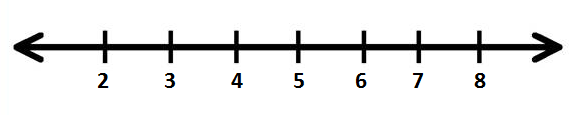 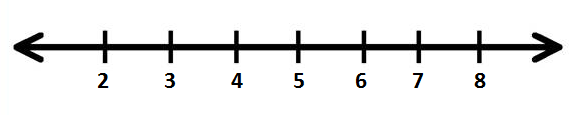 Caleb has at least .			Tarek has more than .			Vanessa has at most .			Li Chen has less than .			How much money could Caleb have?He could have , , , , ,,, ….  More simply, he could have  or any amount greater than .How would we show this as an inequality?, where  is the amount of money that Caleb has in dollars.What numbers on the graph do we need to show as a solution? is a solution and everything to the right.Because we want to include  in the solution, we will draw a solid circle over the  and then an arrow to the right to show that all the numbers  and greater are part of the solution.How does the statement about Tarek differ from the statement about Caleb?Tarek has more than , but he cannot have exactly , where Caleb might have had exactly .So, how would we show this as an inequality?, where  is the amount of money Tarek has in dollars.When we graph the inequality for Tarek, we still want a circle on the , but this time it will not be solid to show that  is not included in the solution.What does “at most” mean in Vanessa’s example?Vanessa could have , but no more than .  So, she could have less than , including ,, ,, , or even a negative amount if she owes someone money.How would we write this as an inequality?, where  is the amount of money Vanessa has in dollars.How would you show this on the graph?We would put a circle on the  and then an arrow towards the smaller numbers.Would we have a solid or open circle?It would be solid to show that  is part of the solution.Would the inequality and graph for Li Chen be the same as Vanessa’s solution?  Why or why not?No, they would be similar but not exactly the same.  Li Chen cannot have  exactly.  So, the circle in the graph would be open, and the inequality would be , where  represents the amount of money Li Chen has in dollars. Example 2 (5 minutes)
Example 2Kelly works for Quick Oil Change.  If customers have to wait longer than  minutes for the oil change, the company does not charge for the service.  The fastest oil change that Kelly has ever done took  minutes.  Show the possible customer wait times in which the company charges the customer. 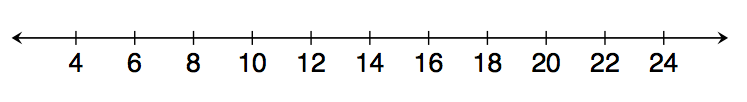 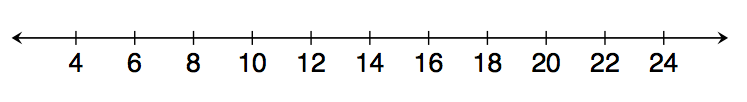 How is this example different from the problems in Example 1?This one is giving a range of possible values.  The number of minutes he takes to change the oil should be somewhere between two values instead of greater than just one or less than just one.Let’s start with the first bit of information.  What does the second sentence of the problem tell us about the wait times for paying customers?The oil change must take  minutes or less.How would we show this on a number line?Because  minutes is part of the acceptable time limit, we will use a solid circle and shade to the left.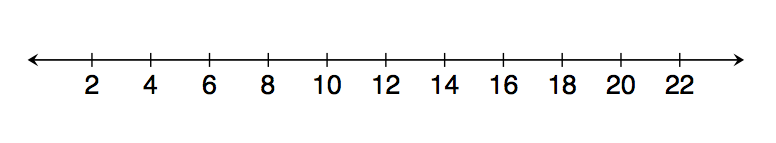 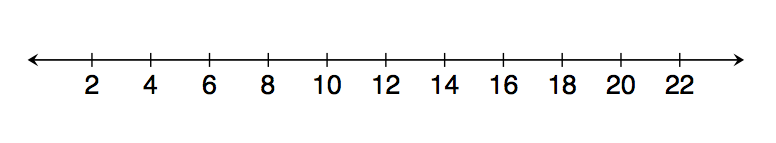 Now, let’s look at the other piece of information.  The fastest Kelly has ever completed the oil change is  minutes.  What does this mean about the amount of time it will take?This means that it will take  minutes or more to complete an oil change.How would we show this on a number line?Because  minutes is a possible amount of time, we will use a solid circle.  Then we will shade to the right. Now, we need to put both of these pieces of information together to make one model of the inequality.How could we show both of these on one number line?Instead of an arrow, we would have two circles and we would shade inbetween.Should the circles be open or solid?Because he has to change the oil in  minutes or less, the  is part of the solution and the circle will be closed.  The  minutes is also part of the solution because it is an actual time that Kelly has completed the work.  The circle at  should also be closed.Example 3 (5 minutes)
Example 3Gurnaz has been mowing lawns to save money for a concert.  Gurnaz will need to work for at least six hours to save enough money, but he must work fewer than  hours this week.  Write an inequality to represent this situation, and then graph the solution.  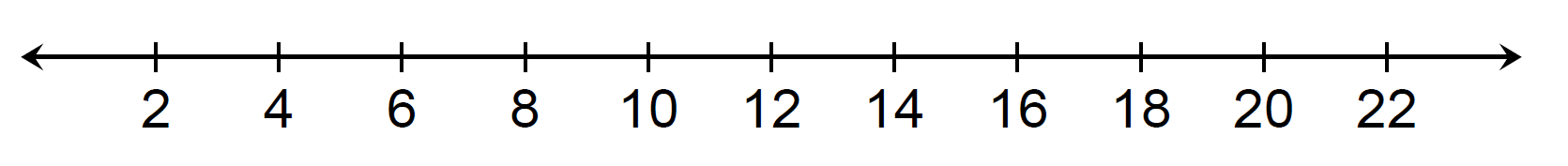 How would we represent Gurnaz working at least six hours?“At least” tells us that Gurnaz must work  hours or more.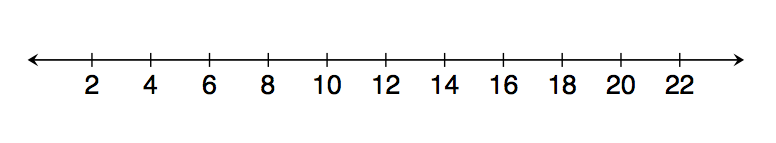 What inequality would we use to show that he must work fewer than  hours?Fewer than means that Gurnaz cannot actually work  hours.  So, we will use .Exercises 1–5 (15 minutes) Students work individually.Exercises 1–5Write an inequality to represent each situation.  Then, graph the solution.Blayton is at most  meters above sea level. 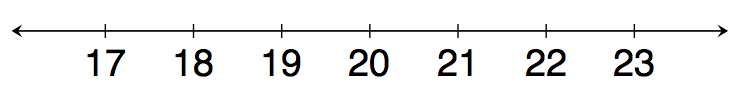 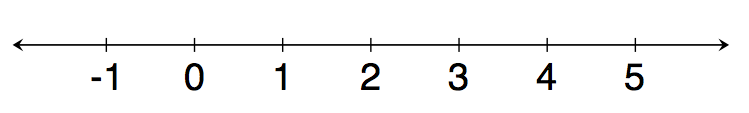 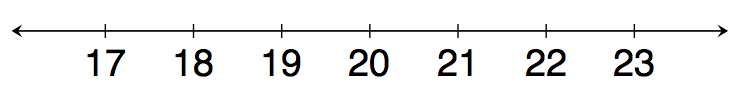 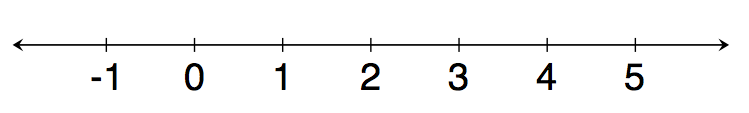 , where  is Blayton’s position in relationship to sea level in meters. Edith must read for a minimum of  minutes., where  is the number of minutes Edith reads. Travis milks his cows each morning.  He has never gotten fewer than  gallons of milk; however, he always gets fewer than  gallons of milk.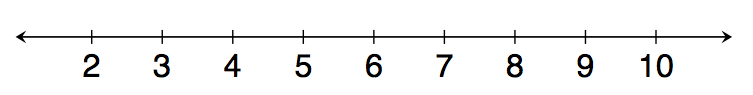 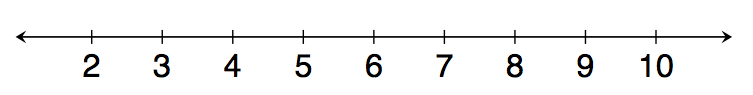 , where  represents the gallons of milk.Rita can make  cakes for a bakery each day.  So far, she has orders for more than  cakes.  Right now, Rita needs more than four days to make all  cakes.  , where  is the number of days Rita has to bake the cakes. Rita must have all the orders placed right now done in  days or fewer.  How will this change your inequality and your graph? Our inequality will change because there is a range for the number of days Rita has to bake the cakes.  The graph has changed because Rita is more limited in the amount of time she has to bake the cakes.  Instead of the graph showing any number larger than , the graph now has a solid circle at  because Rita must be done baking the cakes in a maximum of days.Possible Extension Exercises 6–10The following problems combine the skills used to solve equations in previous lessons within this module and inequalities.
Possible Extension Exercises 6–10Kasey has been mowing lawns to save up money for a concert.  He earns  per hour and needs at least  to go to the concert.  How many hours should he mow? 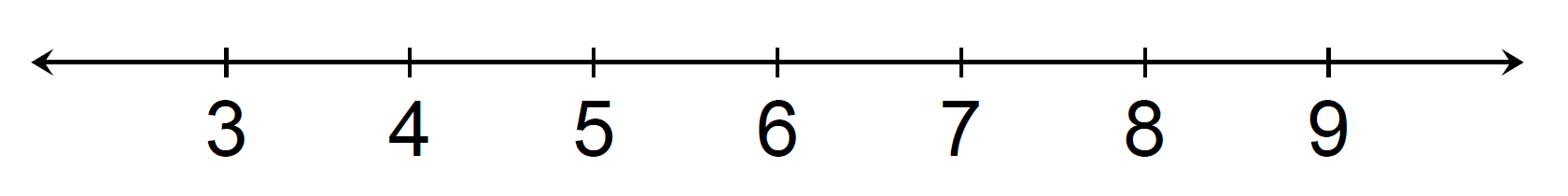 Kasey will need to mow for  or more hours. Rachel can make  cakes for a bakery each day.  So far, she has orders for more than  cakes.  How many days will it take her to complete the orders?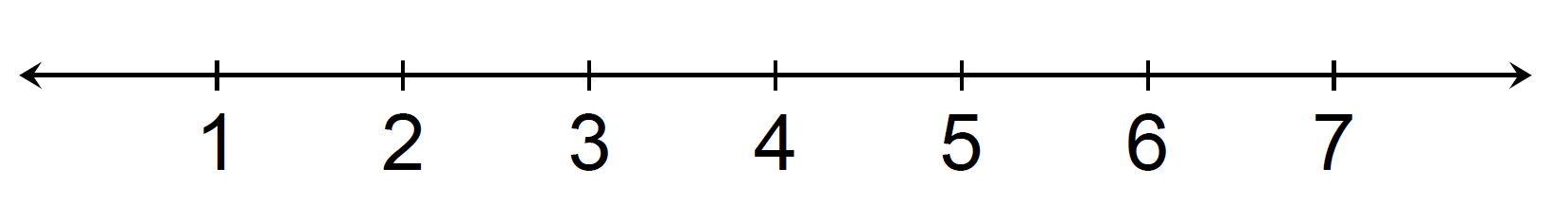 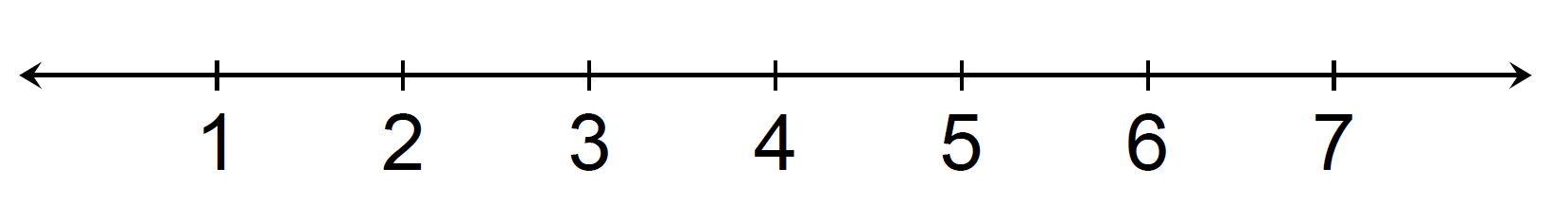 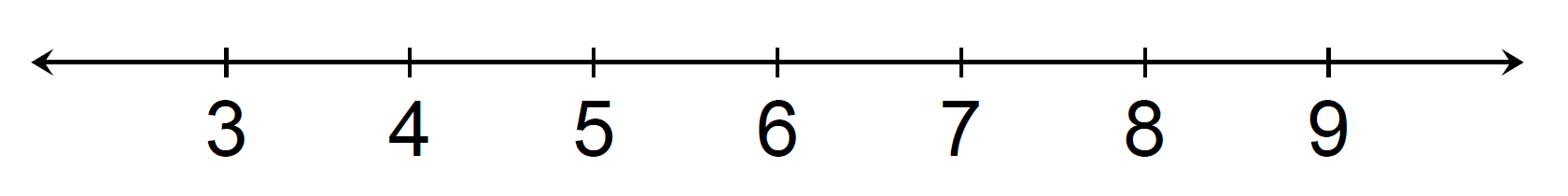 Rachel will need to work more than  days. Ranger saves  each week.  He needs to save at least  to go on a trip to Europe.  How many weeks will he need to save?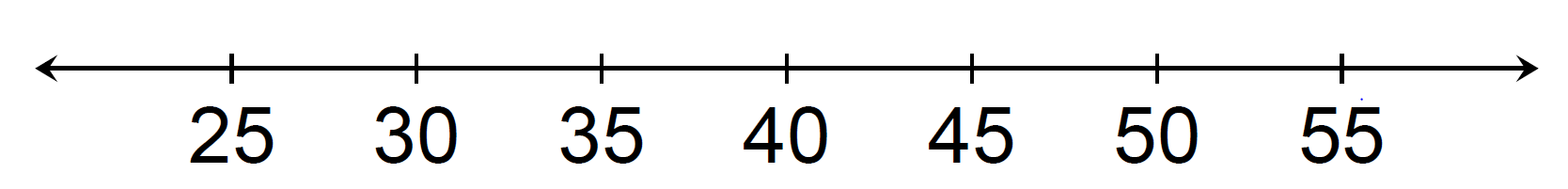 Ranger needs to save for at least  weeks.Clara has less than .  She wants to buy  pairs of shoes.  What price shoes can Clara afford if all the shoes are the same price?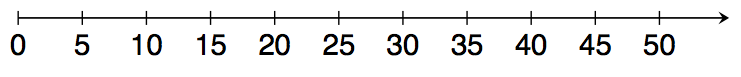 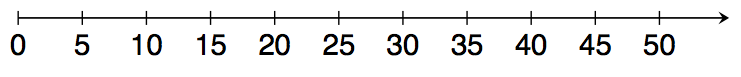 Clara can afford shoes that are greater than  and less than .A gym charges  per month plus  extra to swim in the pool for an hour.  If a member only has  to spend each month, at most how many hours can the member swim?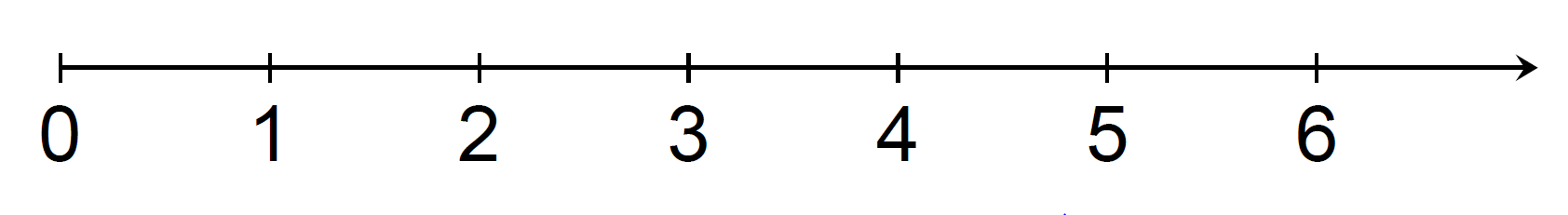 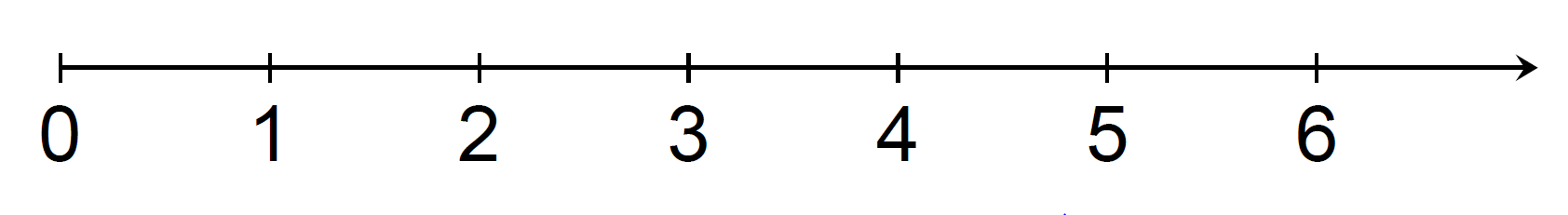 The member can swim in the pool for  hours.  However, we also know that the total amount of time the member spends in the pool must be greater than or equal to  hours because the member may choose not to swim.Closing (5 minutes)How are inequalities different from equations?Inequalities can have a range of possible values that make the statement true, where equations do not.Does the phrase “at most” refer to being less than or greater than something?  Give an example to support your answer.At most means that you can have that amount or less than that amount.  You cannot go over.  My mom says that I can watch at most  TV shows after I do my homework.  This means that I can watch  or fewer than  TV shows.Exit Ticket (5 minutes)Name                 							         		Date              		         Lesson 34:  Writing and Graphing Inequalities in Real-World ProblemsExit TicketFor each question, write an inequality.  Then, graph your solution.Keisha needs to make at least  costumes for the school play.  Since she can make  costumes each week, Keisha plans to work on the costumes for at least  weeks.  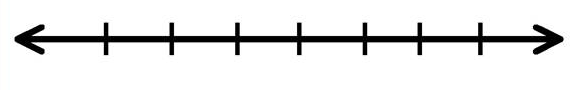 If Keisha has to have the costumes complete in  weeks or fewer, how will our solution change?Exit Ticket Sample SolutionsFor each question, write an inequality.  Then, graph your solution.Keisha needs to make at least  costumes for the school play.  Since she can make  costumes each week, Keisha plans to work on the costumes for at least weeks.  Keisha should plan to work on the costumes for  or more weeks.If Keisha has to have the costumes complete in  weeks or fewer, how will our solution change?Keisha had  or more weeks in Problem .  It will still take her at least  weeks, but she cannot have more than  weeks.Problem Set Sample SolutionsWrite and graph an inequality for each problem.At least .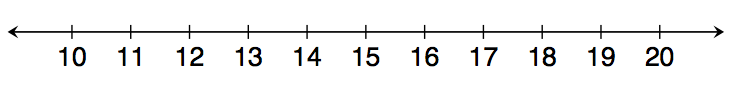 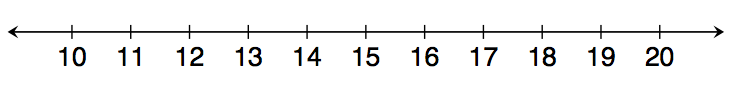 Less than .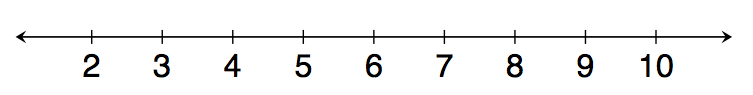 Chad will need at least  minutes to complete the K race.  However, he wants to finish in under  minutes.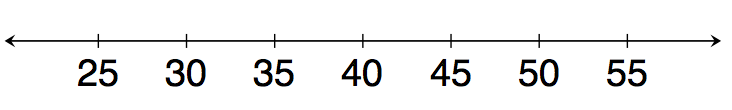 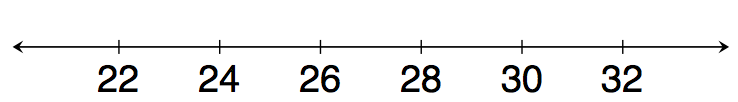 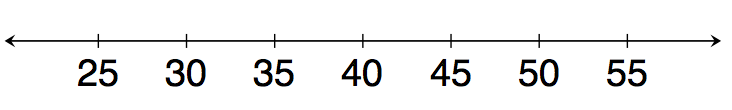 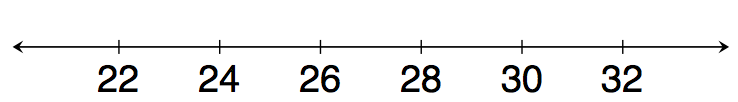 Eva saves  each week.  Since she needs to save at least  to go on a trip to Europe, she will need to save for at least  weeks.  Clara has .  She wants to buy  pairs of the same pants.  Due to tax, Clara can afford pants that are less than . Clara must spend less than , but we also know that Clara will spend more than  when she buys pants at the store.A gym charges  per month plus  extra to swim in the pool for an hour.  Because a member has just  to spend at the gym each month, the member can swim at most  hours.The member can swim in the pool for  hours.  However, we also know that the total amount of time the member spends in the pool must be greater than or equal to  hours because the member may choose not to swim.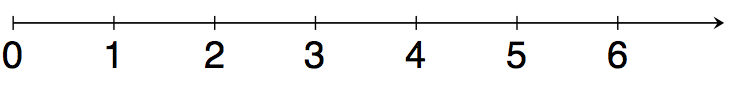 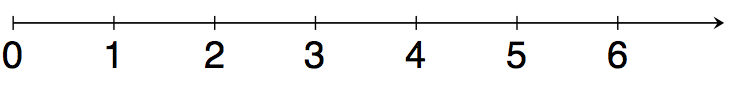 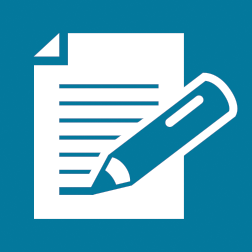 